دادخواست تجديدنظرنشانی اینترنتی :  info@soslegal.ir         ,        www.soslegal.irتلفن گویا : 28429183 – 021        شماره تماس : 09125458676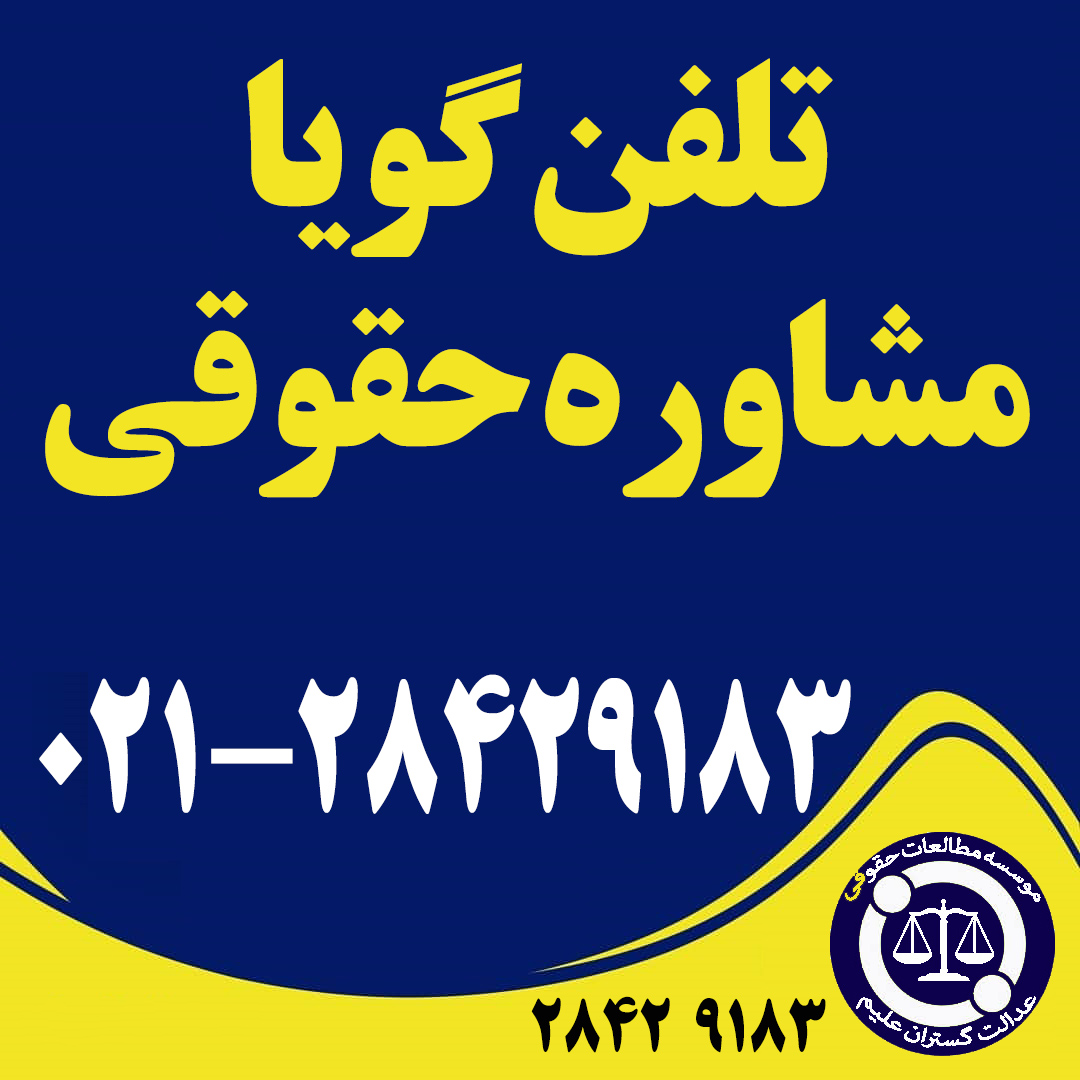 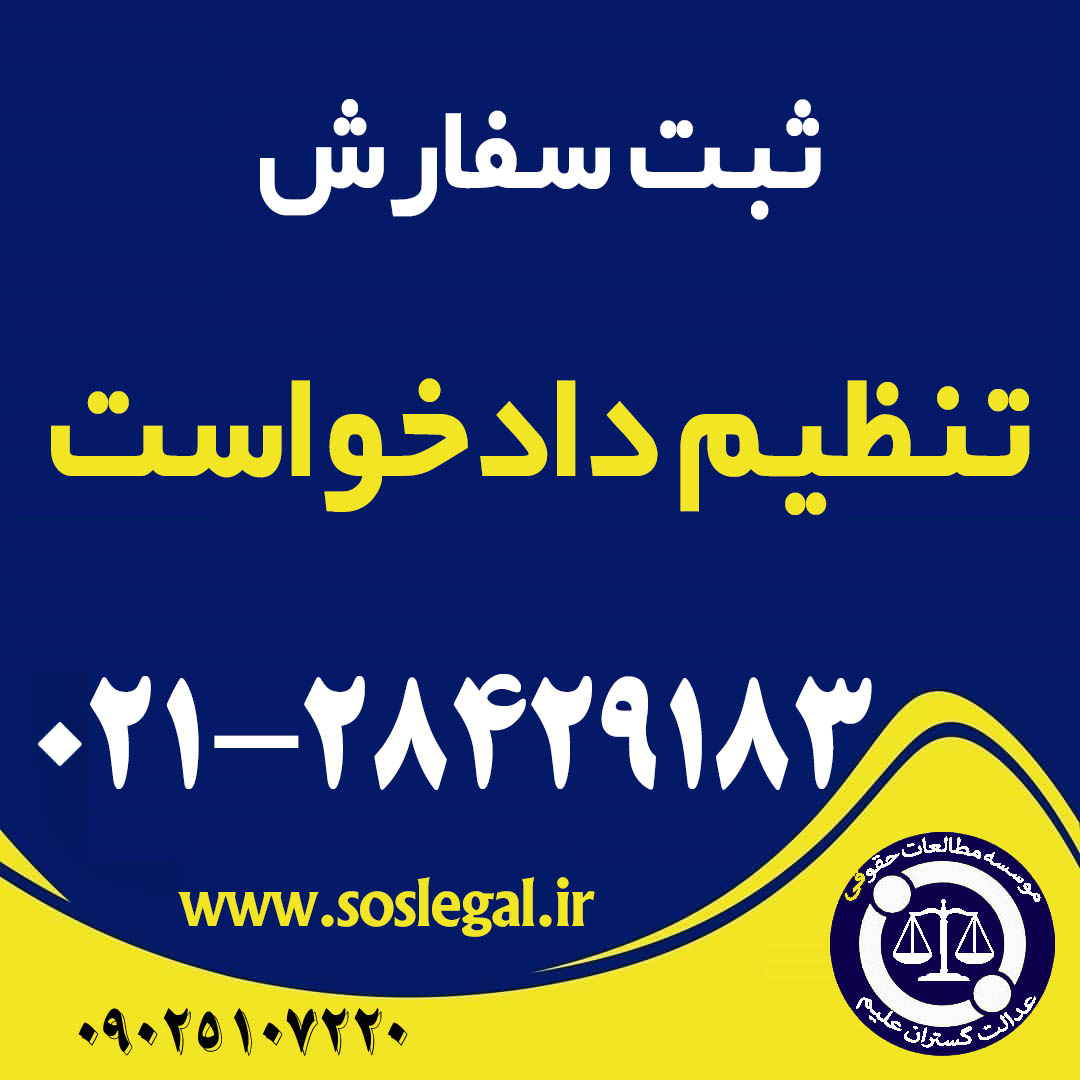 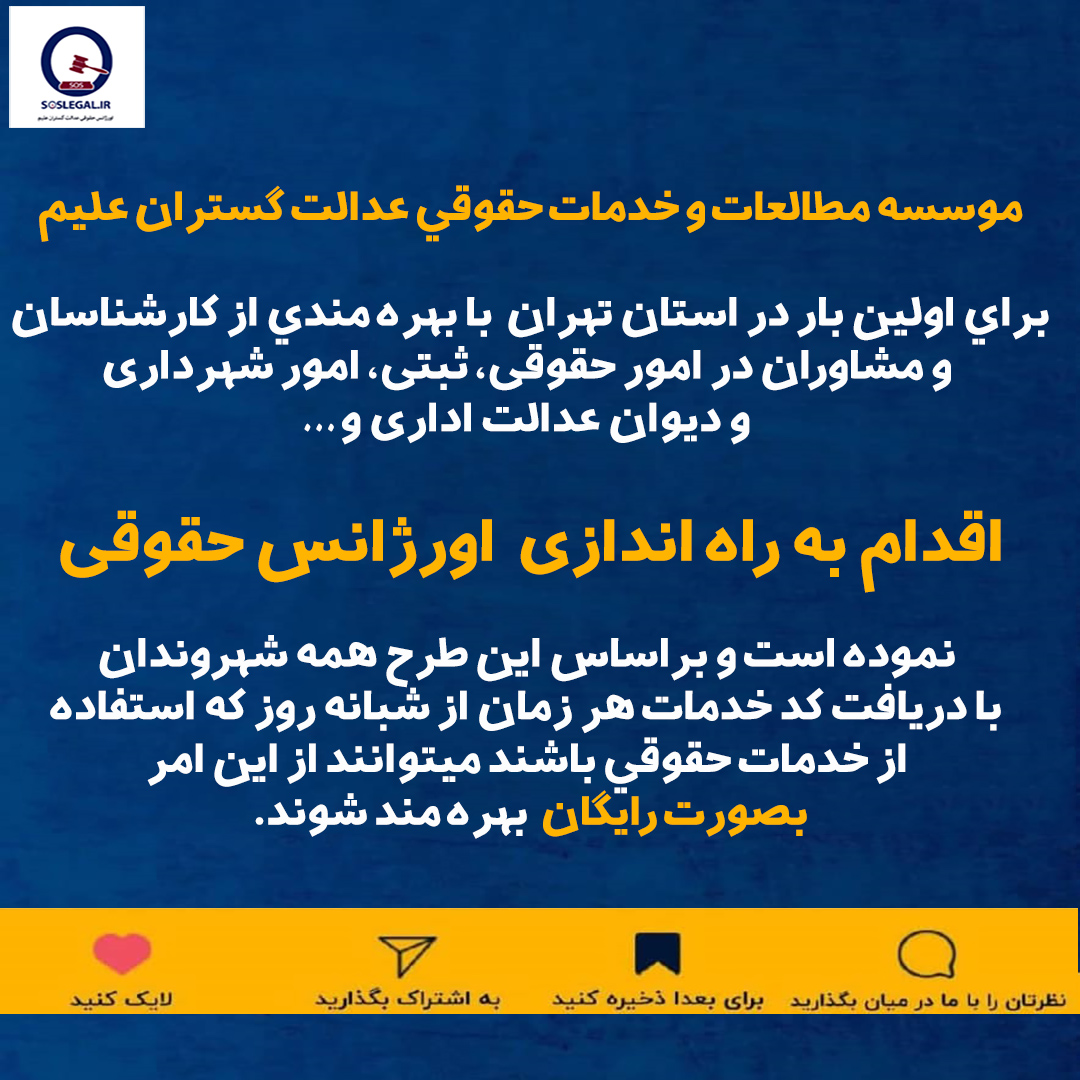 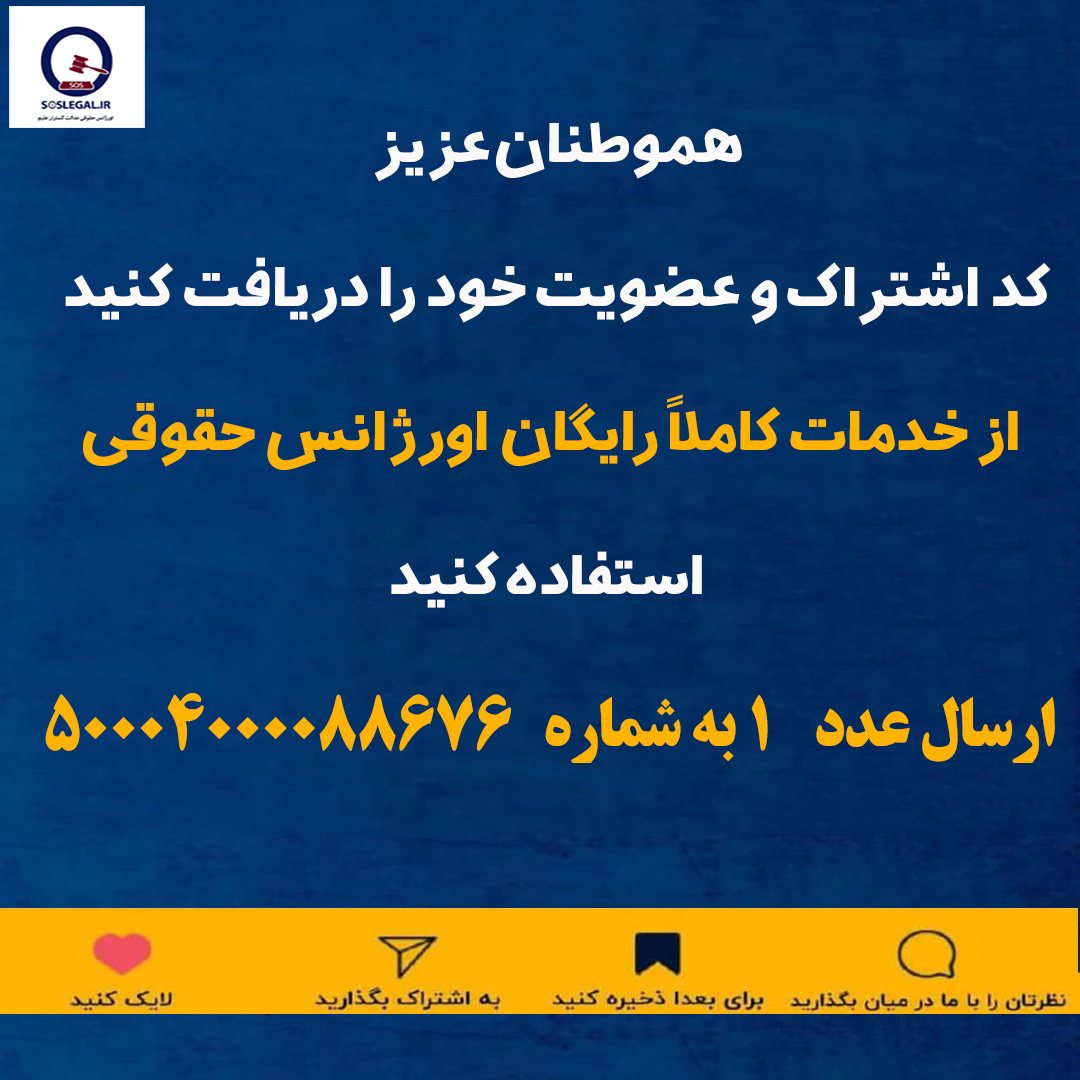 مشخصات طرفيننامنام خانوادگىنام پدرشغلمحل اقامتشهر – خيابان -كوچه -  شماره –پلاكتجديدنظر خواهتجديدنظر خواندهوكيل يا نماينده قانونىتجديدنظر خواسته.دلايل ومنضمات دادخواسترياست محترم دادگاههای تجديد نظر استان " نام شهرستان محل صدور رأي مورد تجديد نظر" باسلام احتراماً به استحضار مي رساند : اينجانب نسبت به دادنامه صادره شماره      كه در تاريخ       از دادگاه عمومي       صادر گرديده و در تاريخ      ابلاغ شده معترض و درخواست رسيدگي      مي نمايم رونوشت دادنامه بدوي و لايحه اعتراضيه و      كه جمعاً      برگ مي باشد به پيوست دادخواست تقديم است.                                                                                                 محل امضاء – مهر – انگشت   رياست محترم دادگاههای تجديد نظر استان " نام شهرستان محل صدور رأي مورد تجديد نظر" باسلام احتراماً به استحضار مي رساند : اينجانب نسبت به دادنامه صادره شماره      كه در تاريخ       از دادگاه عمومي       صادر گرديده و در تاريخ      ابلاغ شده معترض و درخواست رسيدگي      مي نمايم رونوشت دادنامه بدوي و لايحه اعتراضيه و      كه جمعاً      برگ مي باشد به پيوست دادخواست تقديم است.                                                                                                 محل امضاء – مهر – انگشت   رياست محترم دادگاههای تجديد نظر استان " نام شهرستان محل صدور رأي مورد تجديد نظر" باسلام احتراماً به استحضار مي رساند : اينجانب نسبت به دادنامه صادره شماره      كه در تاريخ       از دادگاه عمومي       صادر گرديده و در تاريخ      ابلاغ شده معترض و درخواست رسيدگي      مي نمايم رونوشت دادنامه بدوي و لايحه اعتراضيه و      كه جمعاً      برگ مي باشد به پيوست دادخواست تقديم است.                                                                                                 محل امضاء – مهر – انگشت   رياست محترم دادگاههای تجديد نظر استان " نام شهرستان محل صدور رأي مورد تجديد نظر" باسلام احتراماً به استحضار مي رساند : اينجانب نسبت به دادنامه صادره شماره      كه در تاريخ       از دادگاه عمومي       صادر گرديده و در تاريخ      ابلاغ شده معترض و درخواست رسيدگي      مي نمايم رونوشت دادنامه بدوي و لايحه اعتراضيه و      كه جمعاً      برگ مي باشد به پيوست دادخواست تقديم است.                                                                                                 محل امضاء – مهر – انگشت   رياست محترم دادگاههای تجديد نظر استان " نام شهرستان محل صدور رأي مورد تجديد نظر" باسلام احتراماً به استحضار مي رساند : اينجانب نسبت به دادنامه صادره شماره      كه در تاريخ       از دادگاه عمومي       صادر گرديده و در تاريخ      ابلاغ شده معترض و درخواست رسيدگي      مي نمايم رونوشت دادنامه بدوي و لايحه اعتراضيه و      كه جمعاً      برگ مي باشد به پيوست دادخواست تقديم است.                                                                                                 محل امضاء – مهر – انگشت   رياست محترم دادگاههای تجديد نظر استان " نام شهرستان محل صدور رأي مورد تجديد نظر" باسلام احتراماً به استحضار مي رساند : اينجانب نسبت به دادنامه صادره شماره      كه در تاريخ       از دادگاه عمومي       صادر گرديده و در تاريخ      ابلاغ شده معترض و درخواست رسيدگي      مي نمايم رونوشت دادنامه بدوي و لايحه اعتراضيه و      كه جمعاً      برگ مي باشد به پيوست دادخواست تقديم است.                                                                                                 محل امضاء – مهر – انگشت   